Účastníci:Program:Pozn.:  Jednání bylo svoláno v náhradním termínu, protože v původním termínu 12.5. se komise nesešla v usnášeníschopném počtu.Doplnění programu:V úvodu navrhl předseda Felix doplnění programu podle podnětů přítomných členů komise o body:informace o návrhu změny organizační struktury INF (P. Mánek)informace o zásadách aktualizace rozpočtu INF (P. Mánek)rozšíření pracovní skupiny strategie a řízení ICT (J. Michálek)Usnesení: Komise schvaluje navržený doplněný program. Hlasování: 9-0-0 (pro-proti-zdržel se). Schváleno.Usnesení: Komise souhlasí s účastí M. Duška (MČ P14) jako hosta na jednání komise. Hlasování: 9-0-0 (pro-proti-zdržel se). Schváleno.Projednáno: Projektový záměr OpenData:  PZ byl detailně diskutován dříve, návrh upraven dle připomínek (předkladatel O. Profant). Předseda dal hlasovat o souhlasu.Usnesení: Komise schvaluje PZ OpenData. Hlasování: 9-0-0 (pro-proti-zdržel se). Schváleno.Návrh změny organizační struktury INF: P. Mánek představil návrh představující zjednodušení struktury odboru informatiky MHMP z 11 oddělení na 5 s důrazem na zodpovědnost za provoz (pracovní označení: provoz koncových zařízení, provoz aplikací, provoz DC, rozvoj, administrativní podpora) a rámcovou náplň činnosti. Rozvoj bude řešen formou PZ ve spolupráci s komisí, k rozhodnutí je stupeň a forma zapojení externích zdrojů, poté bude upřesněno personální obsazení. Podklad – 2 schémata, tabulka. V diskusi (T. Jílek, K. Černá, J. Michálek) vyjádřen souhlas s konceptem, doporučeno posilovat vnitřní znalosti zaměstnanců a snížení outsourcingu, přesoutěžení vedoucích odd., doladění názvů odd., zohlednění potřeby využívat fondy EU.Usnesení: Komise souhlasí se zjednodušením struktury a doporučuje, aby klíčové provozní a rozvojové kompetence byly řízeny zaměstnanci MHMP. Hlasování: 9-0-0 (pro-proti-zdržel se). Schváleno.Zásady aktualizace rozpočtu INF: P. Mánek představil návrh úprav rozpočtu INF v oblasti kapitálových výdajů, včetně rozklíčování investiční rezervy. Podklad – tabulka. Na vyžádání bude členům komise podklad zaslán v el. podobě. Diskutována proveditelnost s ohledem na lhůty ZŘ (T. Jílek), vazba na PZ (M. Vaic), potřeba využití fondů EU (K. Černá), nulové investice do některých položek, omezený prostor pro rozvoj, např. datové centrum (O. Felix). P. Mánek požádal o spolupráci při aktualizaci významných položek, aktualizovaná verze bude zaslána v předstihu před příštím jednáním komise a předáním do ZHMP. Upřesněny budou též běžné výdaje, kde očekáváme úspory v rozsahu 10-15%.Usnesení: Komise doporučuje řediteli INF upravit navržený podklad tak, aby byla zohledněna vazba na projektové záměry a předpokládané lhůty zadávacích řízení. Upravený podklad předložit na příštím jednání komise před ZHMP. Hlasování: 9-0-0 (pro-proti-zdržel se). Schváleno.PZ Centrální správa uživatelských účtů (IdM): P. Mánek uvedl, že současný stav je dlouhodobě neřešený a na hranici funkčnosti, byl již diskutován, cílem je připravit řešení pro celou Prahu, prioritně pro MHMP a poté piloty s MČ. Je nutné rozhodnout, zda přechodné období vyřešit dokoupením licencí FIM (Microsoft) pro MHMP. O. Felix navrhl přeformulovat cíle PZ: Zajistit centrální správu identit s tím, že identity budou navázány na funkční místo, primárním zdrojem budou personální systémy, bude jasně definován systém aplikačních rolí. Navrhované řešení v Etapě 0 PZ (nákup licencí FIM) nahradit jiným základním/překlenovacím řešením, aby byla zajištěna synchronizace el. identit mezi existujícími systémy správy identit. Dále je třeba přepracovat PZ tak, aby byl zřejmý úplný plán postupu s předpokládaným termínem do konce r. 2016. O. Profant informoval o provedených konzultacích k možnému řešení na bázi open source. T. Jílek zdůraznil nutnost udržení klíčových znalostí na MHMP.Usnesení: Komise bere na vědomí projektový záměr, doporučuje s ohledem na návrh v Etapě 0 zajistit řešení synchronizace identit mezi stávajícími systémy, dále doporučuje PZ přepracovat tak, aby primárním zdrojem byly personální systémy a aby byl zřejmý postup úplného řešení do konce r. 2016. Hlasování: 9-0-0 (pro-proti-zdržel se). Schváleno.PZ technologická podpora výrobce CheckPoint: P. Mánek uvedl, že se jedná o řešení provozního problému v oblasti infrastruktury, realizována VZ, nutné vyjádření pro předložení do Rady. Podobně jako u PZ podpora bezpečnostního perimetru.Usnesení: Komise doporučuje předložit příslušný tisk do RHMP s návrhem na uzavření smlouvy s vítězným uchazečem. Hlasování: 8-0-1 (pro-proti-zdržel se). Schváleno.PZ technická podpora bezpečnostního perimetru MHMP: Informace o PZ byla podána v rámci předchozího bodu.Usnesení: Komise doporučuje předložit příslušný tisk do RHMP s návrhem na uzavření smlouvy s vítězným uchazečem. Hlasování: 9-0-0 (pro-proti-zdržel se). Schváleno.PZ standardizace HW vybavení (PC) koncových uživatelů: P. Mánek a O. Felix rekapitulovali diskusi, která proběhla 12.5. Jedná se o přechod z dlouhodobých rámcových smluv na pravidelné roční nákupy dle životního cyklu zastarávání techniky (např. PC 4 roky a NB 3 roky), o standardizaci technických parametrů podle funkčních míst s malým počtem kategorií, a o zajištění podpory dodavatele s odstraněním závady do příštího pracovního dne (NBD). T. Jílek připomněl nutnost počítat s potřebnými mandatorními výdaji v rozpočtu. Vyjádřil souhlas s konceptem s tím, že podrobná technická specifikace je v gesci INF pod rozlišovací schopností komise.Usnesení: Komise schvaluje přechod na zabezpečení nákupu koncových zařízení ze stávající rámcové smlouvy na režim životního cyklu s podporou NBD a doporučuje Radě schválit mandatorní výdaje pro obměnu zařízení dle harmonogramu a specifikace INF. Komise dále požaduje zpracování obdobného přístupu v oblasti standardního SW a periferií. Hlasování: 9-0-0 (pro-proti-zdržel se). Schváleno.PZ zajištění datových služeb el komunikací (MepNet): P. Mánek uvedl, že jde o přípravu na zajištění provozu metropolitní sítě hl. m. Prahy MepNet v návaznosti na řešení z předchozího období. Současný provoz je smluvně zajištěn do 8/2016. Řeší se zastoupení zadavatele ve VZ, je připraven tisk do Rady, VZ bude schvalovat ZHMP (finanční objem nad 50 mio. Kč). O. Felix požaduje zpracování a předložení detailnějších informací k PZ – topologie sítě, zabezpečení, poskytované služby, požadavky MČ, návaznost na CMS, KIVS, Interconnect atp. Doporučil konzultaci se zástupci kraje Vysočina a Plzeňského kraje. P. Mánek uvedl, že poptávané informace doplní a bude konzultovat dle doporučení. Dále informoval o tom, že RHMP před jednáním komise schválila podporu provozu propojovací sítě Interconnect na další období 24 měsíců.Usnesení: Komise nedoporučuje PZ MepNet ve stávající podobě a požaduje zpracování kompletního architektonického záměru komunikační infrastruktury hl. m. Prahy jako součásti infrastruktury státu vyhovující podmínkám kybernetické bezpečnosti a zahrnující infrastrukturu pro záchranné složky. Hlasování: 9-0-0 (pro-proti-zdržel se). Schváleno.Návrh řídící struktury projektů: P. Mánek představil návrh řízení PZ vyžádaný předsedou O. Felixem 12.5. Tabulka obsahuje modelové role vlastníka PZ a řídícího výboru s vyhrazeným zastoupením pro ředitelství MHMP, odbory MHMP, zástupce MČ, komise ZHMP, INF, BEZ a externích subjektů. Role leze obsazovat dle povahy projektu. Návrh zpracován pro 6 hlavních PZ dle dřívějšího návrhu komise (tj. není 1:1 ke všem předkládaným PZ) s úvodním návrhem nominací jako podklad členům komise k doplnění, bude projednáno na příští chůzi komise.Rozšíření pracovní skupiny strategie a řízení ICT: Na žádost J. Michálka navrhl předseda O. Felix jeho zařazení do pracovní skupiny strategie a řízení ICT.Usnesení: Komise schvaluje rozšíření pracovní skupiny strategie a řízení ICT o J. Michálka. Hlasování: 9-0-0 (pro-proti-zdržel se). Schváleno.Různé: P. Mánek podal informaci o problematice nákupu a provozu platebních automatů k úhradě poplatků spojených s úkony na přepážkách. V diskusi komise jednoznačně preferuje řešení formou bezhotovostního styku přímo na přepážkách, O. Felix uvedl, že banky aktivně tato řešení nabízejí za nulové náklady ve snaze podpořit tento způsob úhrady, je možné připravit projekt pro celou Prahu.Zasedání se uskutečnilo od 15:00 hod. do 16:30 hod.Příští jednání komise: úterý 9.6.2015, v 15h.Přílohy zápisu:Ověření zápisu: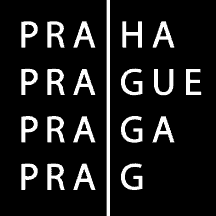 HLAVNÍ MĚSTO PRAHAMAGISTRÁT HLAVNÍHO MĚSTA PRAHYKOMISE RHMP PRO ICTZÁPISz jednání Komise RHMP pro ICT č. 4/2015 ze dne 19.5.2015ZÁPISz jednání Komise RHMP pro ICT č. 4/2015 ze dne 19.5.2015PřítomniOndřej Felix (předseda), Kateřina Černá, Libor Hadrava, Tomáš Jílek, Jakub Michálek, Pavel Mánek, Ondřej Profant, Josef Šlerka, Martin VaicOmluveniAdriana Krnáčová, Radomír Nepil, Daniel Vlček, Kristýna Bučková (tajemnice)HostéJaroslav Šolc (zapisovatel), Martin Dušek1) Schválení PZ OpenData O. Profant2) Projednání PZ předkládaných záměrů P. Mánek3) Celkový přístup k optimalizaci architektury MHMPO. Felix4) Různé ČísloNázevSouborZodpovídábez přílohJménoDatumPodpisZapsalJaroslav Šolc20.5.2015OvěřilSchválil